Nous, les CP-CE1, vous lançons un défi pour finir la période de Noël en beauté !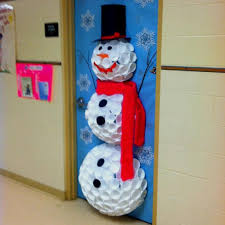 Les portes de notre école sont un peu tristes. Si l’esprit de Noël les habillait ?A vos idées, vos pinceaux, vos ciseauxHabillage final le vendredi 14 décembre !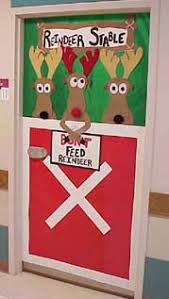 Exposition ouverte aux parents à partir du lundi 17 décembre.Nous, les CP-CE1, vous lançons un défi pour finir la période de Noël en beauté !Les portes de notre école sont un peu tristes. Si l’esprit de Noël les habillait ?A vos idées, vos pinceaux, vos ciseauxHabillage final le vendredi 14 décembre !Exposition ouverte aux parents à partir du lundi 17 décembre.